Семинар-практикум«Проектная деятельность в ДОУ»Подготовила: старший воспитатель МБДОУ г. Иркутска детский сад № 176 Золина У.В.Цель: повышение профессиональной компетентности участников семинара через знакомство с методом проектов как средства развития творчества и профессиональной активности педагогов.Задачи: Повышать методический уровень педагогов в овладении и использовании технологий проектирования.Способствовать творческому поиску методов реализации образовательного процесса.Планируемый результат:  Понимание необходимости применения метода проектов в деятельности ДОУ.Предварительная работа:Подготовка информационного стенда о планируемом семинаре-практикуме;Отбор и изучение литературы по данной теме;Разработка сценария;Изготовление оборудования.Оборудование: столы и стулья для команд- участников,   карточки с вопросами, мольберт. План:1.История  возникновения метода  проектов в педагогике.2. Классификация проектной деятельности.3. Структура проекта. Его основные требования.4. Педагогическая игра-импровизация  "Кто хочет стать знатоком проектного метода?"5. Практическая часть.6. Рефлексия.ВведениеИнтенсивное обновление, модернизация всех компонентов образовательного процесса подняли планку профессиональных требований к педагогам. Сегодня в дошкольных учреждениях востребован педагог – новатор, педагог – исследователь, поэтому всё более широкий круг педагогов – практиков включается в активную поисковую, инновационную деятельность.В педагогике творческий поиск предполагает поисковую деятельность, создание нового педагогического опыта. Метод проектов – один из новых видов деятельности, который используется в воспитательно-образовательном процессе нашего детского сада. История  возникновения метода  проектов в педагогике.Технология проектной деятельности не является принципиально новой в мировой педагогике. Метод проектов как педагогическая идея, технология и практика, переносит нас в первую треть двадцатого века, связывая сегодняшние исследования и эксперименты с той порой. В этом методе отразился подход к образованию американского философа и педагога Дж.Дьюи (1859-1952). Дьюи исходил из того, что роль детства не ограничивается подготовкой к будущей взрослой жизни. Детство само по себе – полноценный период человеческого бытия. А это означает, что образование должно давать не только знания, умения и навыки, способные уже сегодня помочь ребёнку в решении его насущных жизненных проблем. Идеи Дж.Дьюи продолжил У.Х.Килпатрик, который считал, что проектом является любая деятельность, выполняемая «от всего сердца», с высокой степенью самостоятельности группой детей, объединённых в данный момент общим интересом. В России педагогические идеи Дж.Дьюи первым реализовал на практике с 1905 года С.Т.Шацкий. Метод проектов широко использовался в России до 30-х. годов, но постановлением ЦК ВКПб в 1931 году метод проектов был осуждён как чуждый советской школе, и с тех пор до недавнего времени в России больше не предпринималось серьёзных попыток возродить этот метод в образовании.     Сегодня метод проектов используется вновь, но уже в обновлённом виде так как введение ФГОС к структуре основной общеобразовательной программы дошкольного образования ориентирует педагогов на инновационные подходы к организации образовательного процесса. Метод проектов в работе с дошкольниками сегодня — это  оптимальный, инновационный и перспективный метод, который должен занять свое достойное место в системе дошкольного образования. Что же это такое проект? Проект –в переводе с греческого – это путь исследования т.е специально организованный взрослым и самостоятельно выполняемый детьми комплекс действий, завершающийся созданием творческих работ. Метод проектов - система обучения, при которой дети приобретают знания в процессе планирования и выполнения постоянно усложняющихся практических заданий - проектов. Метод проектов всегда предполагает решение воспитанниками какой-то проблемы.Метод проектов широко используете  в сфере дошкольного образования, он  позволяет значительно повысить самостоятельную активность детей, развить творческое мышление, умение детей самостоятельно, разными способами  находить информацию об интересующем предмете или явлении и использовать эти знания для создания новых объектов действительности. А так же  делает образовательную систему ДОУ открытой для активного участия родителей.
В современной жизни к ребенку поступает много разнообразной информации отовсюду! Задача педагогов — помочь ребенку научиться находить и извлекать необходимую информацию, усваивать ее в виде новых знаний.             Цель данной технологии — развитие свободной творческой личности ребенка. Что же такое проект для самого ребенка? Раскрытие творческого потенциала;Умение  работать в группе ;Умение направлять деятельность на решение  интересной проблемы, сформулированной самими детьми;Умение презентовать свою работу.        Стержнем технологии проектной деятельности является самостоятельная деятельность детей – исследовательская, познавательная, продуктивная, в процессе которой ребенок познает окружающий мир и воплощает новые знания в реальные продукты. При этом проектом является любая деятельность, выполненная  от всего сердца, с высокой степенью самостоятельности группой детей, объединенных в данный момент общим интересом. Использование этой технологии, не только подготавливает ребенка к жизни в будущем, но и помогает организовать жизнь в настоящем. Виды проектной деятельности.В практике современных дошкольных учреждений следующая классификация проектовПри организации проекта важно учитывать доминирующий вид деятельности детей, так как  и они нуждаются в постоянном внимании со стороны взрослых на каждом этапе реализации. Особенностью использования метода проектов в дошкольной практике является то, что взрослым необходимо «наводить» ребёнка, помогать обнаруживать проблему или даже провоцировать её возникновение, вызвать к ней интерес и «втягивать» детей в совместный проект. Но  при этом важно не переусердствовать с опекой, дать возможность детям самим изучать, отрабатывать нужные материалы. В практике ДОУ используются следующие типы проектов ( по Л.В.Киселёвой). Исследовательско-творческий - дети экспериментируют, а затем оформляют результаты в виде газет, драматизации , детского дизайна. Этот тип проектов применяется в работе с детьми старших групп.Ролево-игровой	- используются элементы творческих игр, когда дети входят в образ персонажей сказки и решают по-своему поставленные проблемы. Применяется во второй младшей группе.Информационно-практико-ориентированный - дети собирают информацию и реализуют ее, ориентируясь на социальные интересы (оформление и дизайн группы, витражи и др.) Применяется в средней группе.Творческий - оформление результата работы в виде детского праздника, детского дизайна и т. п. Этот тип проекта подходит для детей  второй младшей группы.В воспитательно -образовательном процессе ДОУ проектная деятельность носит характер сотрудничества, в котором принимают участие дети и педагоги, вовлекаются родители. Родители становятся непосредственными участниками образовательного процесса. Они обогащают свой педагогический опыт, испытывая чувство сопричастности и удовлетворения от своих успехов и успехов ребёнка. Педагогам очень важно не руководить, а помогать родителям, увидеть их сильные стороны, быть готовым у них учиться.  Не быть «всезнайкой», а искать решение проблем вместе с родителями. Стиль общения должен быть сотрудническим - это залог успеха.Рассмотрим подробно структуру проекта.     Деятельность педагога и детей в проекте представлена в таблице. По ходу решения поставленных задач компетентный взрослый помогает найти ребёнку необходимые для этого средства и способы, а зачастую знакомит детей с новым, ещё не изведанным ему. Опираясь на помощь взрослых, дети ищут решение проблемы через вопросы к родителям, чтение познавательной и художественной детской литературы, наблюдение, исследовательскую деятельность и др.1 этап – Выбор темы проекта. Формируется проблема, цель, задача, вводится игровая ситуация. Удовлетворение интересов и потребностей ребёнка, запросов родителей, воспитатель- инициатор. Роль ребенка на этом этапе: вхождение в проблему. Вживание в игровую ситуацию. Принятие задачи.2 этап- Планирование. Воспитатель помогает в решении задачи, используя различные методы:«Модель трёх вопросов» (Что знаем? Что хотим узнать? Как узнать?)Составление «Паутинки» (виды деятельности, направленные на реализацию проекта). Планирование проектов (конечный продукт)Дети объединяются в рабочие группы. Распределение амплуа.3 этап - Реализация проекта. Воспитатель организовывает деятельность детей в центрах (образовательных областях), обеспечивает оборудованием и материалами в соответствии с темой проекта, направляет и контролирует его осуществление. Дети формируют специфические знания, умения, навыки.4 этап- Завершение проекта. Педагог проводит подготовку продукта деятельности к презентации. Представление. Дети представляют (зрителям  или экспертам) продукт деятельности. Таким образом проект можно представить как "Шесть П" . ПроблемаПроектирование проектаПоиск информацииПродуктПрезентацияПортфолио проекта.Способы разработки проектов: "Модель трёх вопросов"Воспитатель прислушивается к детям, накапливает достаточно много информации об х интересах и насущных проблемах, затронувших их душу и мысли. После обсуждения своих наблюдений за детьми взрослые формулируют одну из версий темы  проекта.     Весьма любопытно наблюдать как из отдельных , иногда очень неожиданных высказываний и предложений детей складывается картина их миропонимания. Нередко взрослые открывают заново таких, казалось бы знакомых им детей. В заполнении модели принимали участие дети и их родители. Так как «Модель трех вопросов» вывешивается в раздевалке группы , то родители принимают самое непосредственное участие в работе по теме с самого начала: с одной стороны они видят, что появилась новая интересная тема; видят, как проявляю в этой теме себя дети и их собственный ребенок ; с другой стороны, они могут сразу же внести свои предложения ,коррективы, понять в чем нужна их помощь. Для пояснения этого момента обратимся к описанию конкретной темы «Вода». Образ "Семь мы" (по Заир-Бек)  Мы озабочены... (формулируется факт, противоречие, то, что привлекает внимание).Мы понимаем... (представляется осознанная проблема для решения и ориентиры-ценности).Мы ожидаем... (дается описание предполагаемых целей - результатов).Мы предполагаем... (представляются идеи, гипотезы).Мы намереваемся... (контекст действий, планируемых поэтапно).Мы готовы... (дается описание имеющихся ресурсов различного характера).Мы обращаемся за поддержкой... (представляется обоснование необходимой внешней поддержки реализации проекта).Начиная работу по методу проектов очень важно не только определить тему проекта, учитывая интерес детей. Но и выстроить системную паутинку с учетом  требования ФГОС ДО. Чётко должны прослеживаться не только направления деятельности, но и интеграция областей.Системная паутинка по проекту Из общего обсуждения темы, из «модели трех вопросов» рождается основа плана- как содержательная, так и по видам деятельности с учетом  требования ФГОС. Дальнейшее развитие содержания и формы его реализации получат в ходе составления плана «Паутинка».Название плана произошло от его образного подобия паутине – от центра темы расходятся лучики  содержания, форм, конкретных действий, которые заполняются и реализуются постепенно. При разработке «паутинки» четко должны прослеживаться не только направления деятельности, но и интеграция областей.Педагогическая игра-импровизация  "Кто хочет стать знатоком проектного метода?"Цель: обеспечить условия для развития творчества и профессиональной активности педагогов в овладении ими технологий проектирования через интерактивные формы методической работы.Оборудование: карточки, на которых обозначены этапы проекта, медали победителей.Алгоритм игры: вводная информация ведущего игры;оборудование "игровой площадки"; ознакомление участников с правилами игры;проведение игры; рефлексия.Ведущий:        Уважаемые коллеги, я приглашаю вас на игровую площадку фантазии. Сегодня хозяином этой площадки будет всем нам известный проектный метод. Наше общение пройдет в форме игры "Кто хочет стать знатоком проектного метода?".  Вам как игрокам  будут предложены девять вопросов. На каждый вопрос предлагаются три ответа, выбрать надо быстро  один ответ. Если он успешно справляется с заданиями, ему присваивается звание "Знаток проектного метода (1 или 2 степени)".Вопросы игрокам:Что такое педагогическое проектирование? -дань моде;                                                                                                                - догма профессиональной деятельности педагога;- вид педагогической деятельности2. Место эпиграфа в структуре проекта:         -начале;-в  середине; -им можно закончить проект.3. Какое из трех определений подчеркивает типы проекта по доминирующему виду деятельности ?  -коллективный; -исследовательский; -долгосрочный     4. Что такое гипотеза?      -короткая аннотация проекта;              -опасение педагога о неудачной реализации проекта; -предположение, требующее объяснения и подтверждения.5. Кто является основоположником проектного метода?   -американский педагог демократ Джон Дьюи; - великий русский педагог К.Д. Ушинский; - французский психолог Ж. Пиаже, про которого говорят: "Он был первым среди равных".6. Какое содержание педагогической деятельности не является характерным для практического (исследовательского) этапа? -реализация проектных мероприятий во взаимодействии воспитателя с коллегами и родителями;-выдвижение гипотезы;-открытый показ деятельности по теме проекта.     7. Какой характер педагогической деятельности не является показателем высокого уровня владения педагогом технологии проектирования? - репродуктивный; -  поисковый;        - творческий. 8. Какое содержание педагогической деятельности является характерным для подготовительного этапа?Определение  средств необходимых  для реализации проекта; Составление перспективных планов.Определение  содержания деятельности всех участников проекта. Презентация полученных результатов.                          9. Презентуя проект, педагог должен:- показать свое превосходство над коллегами по решению обозначенной в проекте проблемы;- проявить себя как педагог, владеющий навыками разработки проекта как методического пособие которое окажет практическую помощь коллегам;- привлечь внимание слушателей и нацелить коллег на непременное использование презентуемого проекта в практике их работы.   10. Назовите виды проектов по целевой установке?      11. Назовите виды проектов по количеству участников?     12. Назовите виды проектов по срокам реализации?      13. Какое содержание педагогической деятельности не является   характерным для заключительного этапа?Определение  средств необходимых  для реализации проекта; Подведение  итогов, прогноз на будущее.Определение  содержания деятельности всех участников проекта. Презентация полученных результатов.14. Вид проекта, характеризующийся   организацией  творческих игр, когда дети входят в образ персонажей сказки и решают по-своему поставленные проблемы?     15. Назовите  структурные компоненты проектного метода16. Нужна ли проектная деятельность в ДОУ? Обоснуйте почему?17.Проектная деятельность – это…- форма продуктивной деятельности.- инициативный тип индивидуального или коллективного поведения.- особый способ существования.18. Структура проекта - это..- форма продуктивной деятельности.- последовательность этапов любого проекта.- желаемый конечный результат.Практическая часть (составление проектов по подгруппам, обсуждение)Всем участникам разбиться на  группы и разработать проекты "Что такое Новый год", «Насекомые: пчела», разными способами: "Системная паутинка проекта", "Модель трёх вопросов», «Образ «Семь мы…».Рефлексия Упражнение "Мишень"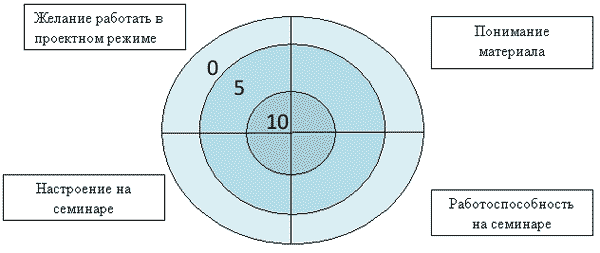 Вывод: Использование метода проекта помогает научиться работать в единой команде педагогам, воспитанникам и их родителям вырабатывается собственный алгоритм действий для достижения поставленной цели, педагоги свободны в выборе способов и видов деятельности. Анализ проектной деятельности и понимание ошибок создают мотивацию к повторной деятельности, побуждают к самообразованию педагога.Литература:Веракса Н.Е., Веракса А.Н. Проектная деятельность дошкольников. Пособие для педагогов дошкольных учреждений. - М.: Мозаика-Синтез, 2008.- 112 с.Виноградова Н.А. Образовательные проекты в детском саду. Пособие для воспитателей/Н.А.Виноградова, Е.П.Панкова. - М.Айрис-пресс, 2008. - 208 с. - (Дошкольное воспитание и развитие).Л. С. Кожуховская, И. В. Позняк Рефлексивные техники, методы и приемы  «Народная асвета»,  2009,  №4         По составу участниковИндивидуальныйПодгрупповойСемейныйПарныйГрупповой               По содержаниюМонопроекты (одна образовательная область)Интегративные (две и более образовательные области)По продолжительностиКраткосрочные (1-4 недели)Среднесрочные (до 1 месяца)Долгосрочные (полугодие, учебный год)По доминирующему виду проектной деятельностиИнформационныеИсследовательскиеТворческие Проектно-ориентированныеЧто знаю?Что хочу узнать?Как узнать?Содержание, то что дети уже знают.План, тема проекта.Источник новых знаний, т.е проекта.